Two objects are made of the same material, but have different masses and temperatures.  If the objects are brought into thermal contact, which one will have the greatest change in temperature?the one with the higher initial temperaturethe one with the lower initial temperaturethe one with the greater massthe one with the lower massTwo equal-mass liquids, initially at the same temperature are heated for the same time over the same stove.  You measure the temperatures and find that one liquid has a higher temperature than the other.  Which liquid has a higher specific heat?the cooler onethe hotter onethe have the same specific heatWater has a higher specific heat that sand.  Therefore, on the beach at night, breezes would blow…from ocean to beachfrom beach to oceanConnect the following words to the definitions listed below: Heat, Internal Energy, TemperatureThe total energy of a body.					________________________________A measurement of “warmth” of an object			________________________________Transferred between two bodies at different temperatures	________________________________How much heat would it take to raise the temperature of 200. g block of aluminum by 35 degrees? (calories)Ans: 1540 calHow much heat would it take to raise the temperature of 200. g block of copper by 35 degrees? (calories)Ans: 650 calWhich block, Al or Cu, in the above 2 questions requires more heat?  Why?Ans: It requires more heat because it had a higher specific heat.200. grams of aluminum and 200. grams of copper are melted, mixed together, and allowed to solidify.  How much energy is needed to raise the temperature of cupper and aluminum alloy by 35 degrees?Ans: Q = QAl + QCu = 2191 calHow much heat is required to raise the temperature of a 2.00 kg aluminum (c = 900. J/kgoC) vat filled with 20.0 kg of alcohol ( c = 2400 J/kgoC) from10.0o C to 75.0o C?Ans: 3.24 MJA hot piece of lead with a mass of 250 g is added to 500. g of water at a temperature of 60.0o C.  If the final temperature of the solution is 68 degrees, what was the initial temperature of the lead?Ans: Q = mCΔT ; T2 = 440o CHow much heat must be added to 150. g of ice at -10.0o C to evaporate? Q = Q-10 -> 0 + QS-> L  + Q0 -> 100 + QL->gAns: 109 kcalIntro to ThermoName: __________________________
Date: _________________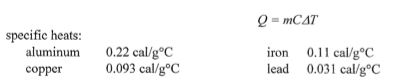 Q = mLLf water =  79.5 cal/gLv water = 539 cal/g1 calorie = 4.186 J